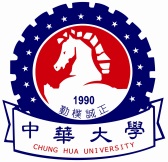 Overseas Internship Cooperation Cooperative AgreementConsent：                (Hereinafter referred to as Party A)(Please fill in the host name) (Hereinafter referred to as Party B)Party A hereby agrees to assist Party B in applying for the Ministry of Education to handle the Study Abroad Project (hereinafter referred to as the Project); and after Party B's plan is approved, Party A agrees in principle to Party A. Internship related regulations and internship labor conditions, provide internship opportunities to assist in the implementation of follow-up related matters.ConsentParty A:Representative/title:Address:Contact person: Contact number:Party B: Chung Hua UniversityRepresentative/title: Address: No. 707, Section 2, Wufu Road, Xiangshan District, Hsinchu City, TaiwanContact person: Contact number:Date:This consent form is in three copies, and each of Party A and Party B will hold one copy and use it for the project.